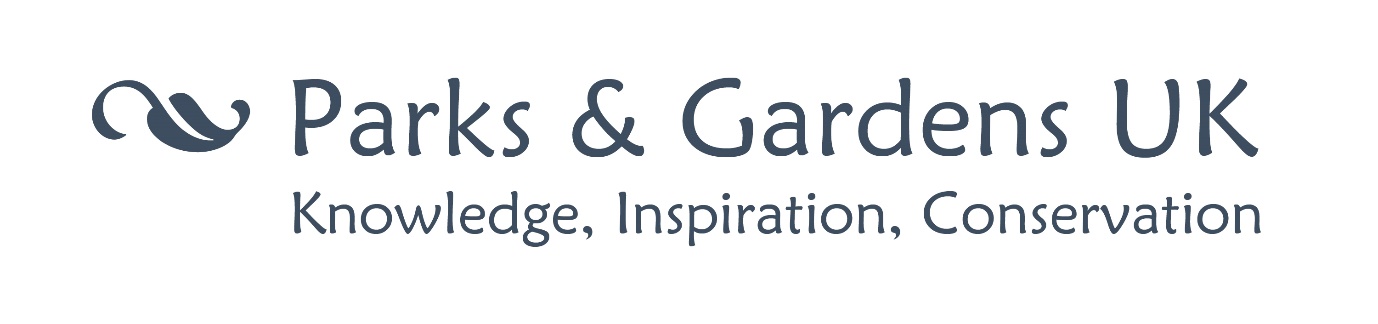 FOR WORLD WAR 1 SITE RESEARCHERS ONLYThanks to a grant from the Heritage Lottery Fund the Garden Museum will reveal the widespread effects of World War 1 on parks, gardens, memorials, the role of women and how the growing of vegetables and flowers spread from the UK to the Western Front.Hundreds of parks and historic designed landscapes were transformed by temporary uses such as training camps or food production, or by abandonment. A Garden Museum Exhibition will look at the impact on the grand estates and parklands of the huge and tragic loss of manpower as the departure and death of gardeners during the war introduced a generation of women to gardening. The exhibition will also explore the concept and consequences of the government campaign to encourage growing food, how gardening played an important role in the lives of internees and prisoners of war, and raise awareness of the design legacy of landscape memorials and memorial landscapes across the country. IF YOU ARE RESEARCHING SITES FOR THE WORLD WAR 1 PROJECT, IN ADDITION TO THE RESEARCH RECORDING FORM THE FOLLOWING NON-SITE INFORMATION WOULD BE USEFUL FOR THE EXHIBITION TO BE HELD AT THE GARDEN MUSEUM IN AUTUMN 2014.ANECDOTES, IMAGES, DOCUMENTSARTEFACTSNoItem (please specify date where known and provide a description of the item)Location and reference if known12NoItem (please specify date where known and provide a description of the item)Location and reference if known12